Број: 146-18-О/3-2Дана: 28.06.2018.ПРЕДМЕТ: ДОДАТНО ПОЈАШЊЕЊЕ КОНКУРСНЕ ДОКУМЕНТАЦИЈЕ БРОЈ 146-18-О - Набавка потрошног материјала за потребе клиничке ПЦР дијагностике Центра за судску медицину, токсикологију и молекуларну генетику КЦВПИТАЊA ПОТЕНЦИЈАЛНИХ ПОНУЂАЧА:1. „Postovani,Molimo Vas da iz  Партијe 1. – Potrošni materijal za klinički PCR uklonite sledece stavke:Razlog nase molbe je sto navedene proizvode nismo u mogucnosti da ponudimo i ne znamo ko je dobavljac.”2. „Najljubaznije Vas molimo da nam u vezi sa JN 146-18-0/1 dostavite sledeća dodatna pojašnjenja:Na strani 8/37, Dodatni uslovi za učešće u postupku javne nabavke, uslov broj 7:Фотокопија важећег сертификата којим се потврђује да понуђач примењује систем менаџмента који је у складу са захтевима стандарда ISO 9001 и/или EN ISO 9001 и/или SRPS ISO 9001 за обим сертификације - велепродаја медицинских средстава.S obzirom na to da predmet partije 2. nije medicinsko sredstvo, što se dokazuje Mišljenjem ALIMS-a, da li je prihvatljivo dostaviti sertifikat ISO 9001 u obimu aktivnosti distribucije i održavanja analitičkih instrumenata  proizvodjača, rezervnih delova i pratećeg potrošnog materijala? “3. „Najljubaznije Vas molimo da nam u vezi sa JN 146-18-0/1 dostavite sledeća dodatna pojašnjenja:Na strani 8/37, obavezni uslovi za učešće u postupku javne nabavke, uslov broj 4:Доказ за правно лице / предузетнике / физичка лица: Решење Министарства здравља о дозволи за бављење прометом лекова и медицинских средстава на велико. Дозвола мора бити важећа.S obzirom da predmet partije 2 nije medicinsko sredstvo, da li je prihvatljivo umesto dozvole za bavljenje prometom lekova i medicinskih sredstava na veliko priložiti izjavu da za obavljanje delatnosti koje su predmet javne nabavke nije potrebna posebna dozvola?“ОДГОВОРИ НАРУЧИОЦА:1. Наручилац прихвата сугестије потенцијалног понуђача и приступиће измени конкурсне документације. Молимо потенцијалне понуђаче да прате портал Управе за јавне набавке и интернет страну наручиоца.2. Наручилац прихвата сугестије потенцијалног понуђача и изјашњава се да је свакако прихватљиво доставити наведени сертификат акредитације.3. Наручилац прихвата сугестије потенцијалног понуђача и изјашњава се да је свакако прихватљиво за предметну партију 2. доставити оверену изјаву понуђача на меморандуму, дату под пуном материјалном и кривичном  одговорношћу, да за обављање делатности које су предмет јавне набавке није потребна посебна дозвола.         С поштовањем, Комисија за јавну набавку 146-18-ОКЛИНИЧКИ ЦЕНТАР ВОЈВОДИНЕKLINIČKI CENTAR VOJVODINE21000 Нови Сад, Хајдук Вељкова 1, Војводина, Србија21000 Novi Sad, Hajduk Veljkova 1, Vojvodina, Srbijaтеl: +381 21/484 3 484www.kcv.rs, e-mail: tender@kcv.rs 16.Chelex 100 MBG resin 200-400 mesh sodium form 50gkom117.Filter hartija kružna set 100 kom/pakkom20019.PaxGene epruvete za uzimanje uzoraka periferne krvipak20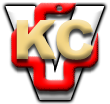 